Фотоматериал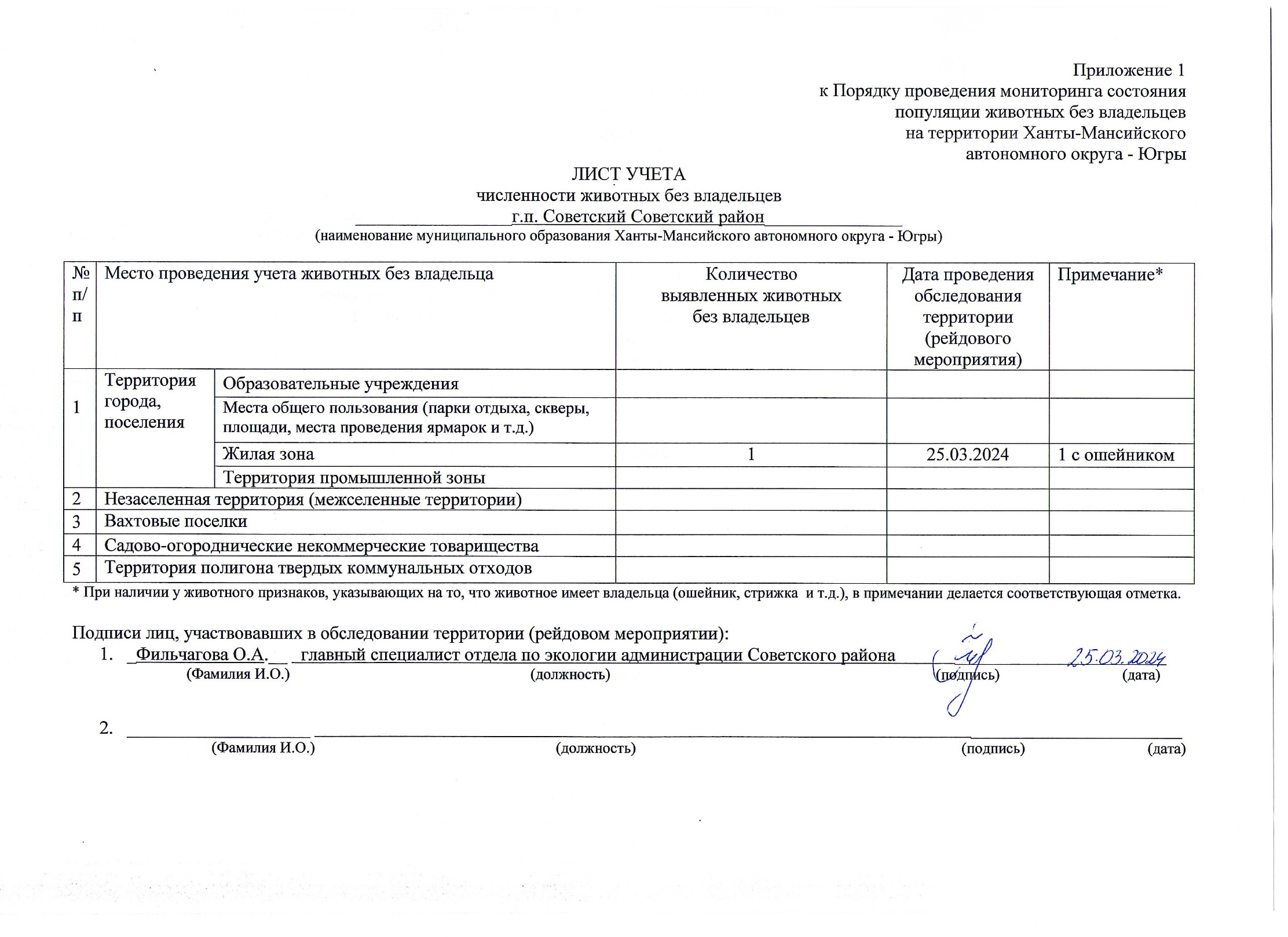 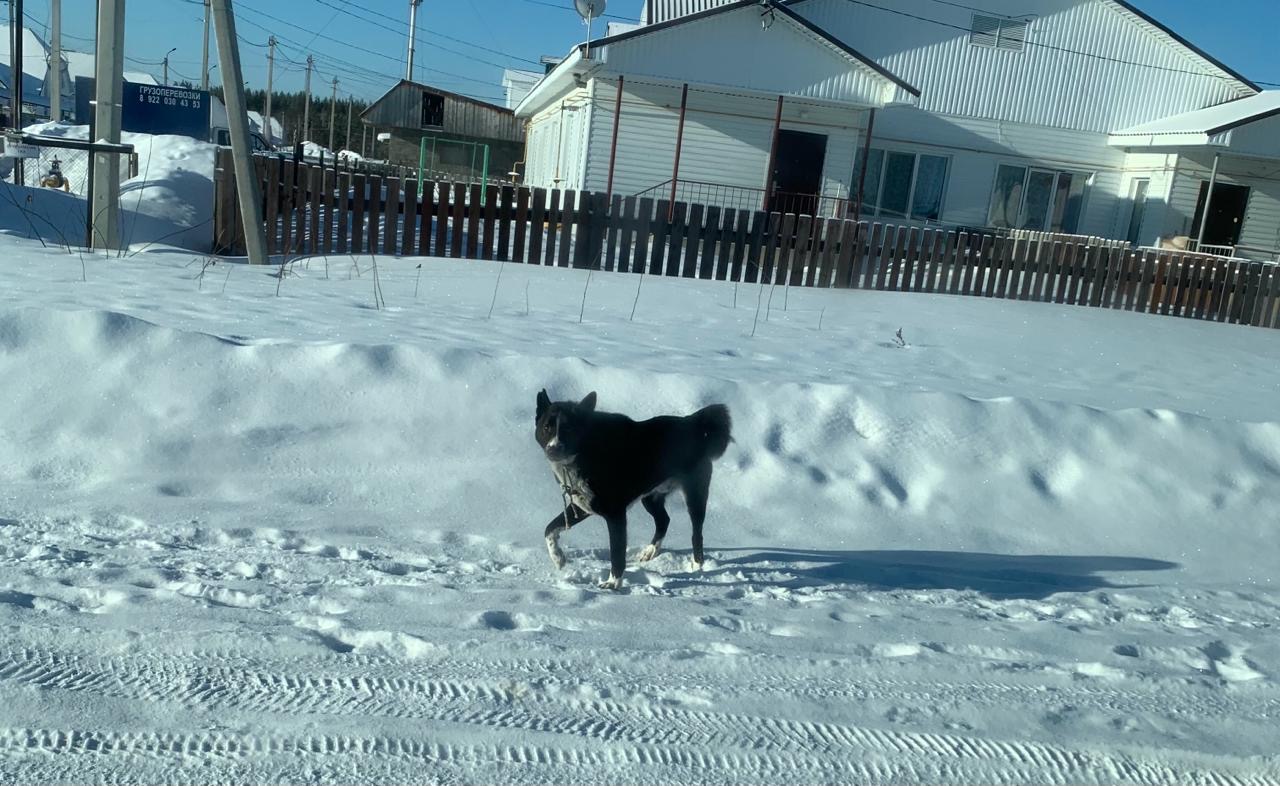 г.п. Советский  ул. Слободская, д. 10 